Program „Działaj Lokalnie” Polsko-Amerykańskiej Fundacji Wolności jest realizowany przez Akademię Rozwoju Filantropii w Polsce i Lokalną Grupę Działania „Warmiński Zakątek”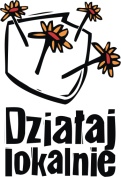 Oświadczenie niepełnoletniego wolontariuszaJa, niżej podpisany, oświadczam, że w dniu………………………………..wykonałem na rzecz projektu (nazwa)………………………………………………………………………………………………………                        realizowanego przez ……………………………………………………………………………………………….. (nazwa grantobiorcy) w ramach Programu „Działaj Lokalnie X” nieodpłatnie następujące działania:----Szacowana wartość wykonanej pracy wynosi …………………………….zł., zgodnie z załączoną kartą ewidencji czasu pracy.Podpis odbierającego usługę                                                                    Podpis wolontariusza (imię i nazwisko)…………………………………………………                                                                        ……………………………………………………Poświadczam prawdziwość oświadczenia syna/córki  (niepotrzebne skreślić)Podpis opiekuna prawnego…………………………………………………………. 